	                        Town of North Stonington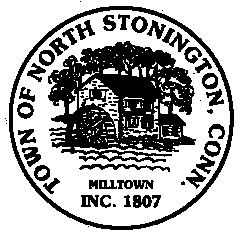 			                      Board of Selectmen Meeting	                                           New Town Hall Conference Room				                    October 24, 2017				                            7:00 PMMINUTESCall to Order/ Roll Call-7:00 PM with Selectmen Murphy, Mullane, and Donahue present.2.    Pledge of Allegiance3.    Conservation Commission appointment-A motion was made by Selectman	      Mullane and seconded by Selectman Donahue to appoint Robert DeGoursey to 	       an alternate position to expire October 15, 2019, carrying.  3-04.    586G Lantern Hill Road		Tax Abatement-A motion was made by Selectman Mullane and seconded		 by Selectman Donahue to abate the taxes for 586G Lantern Hill Road               now owned by the Town, carrying.  3-0		Resolution-			Resolved:  That the Town of North Stonington acting by its First 			Selectman is authorized to sell and execute a Quit Claim Deed, for 			the consideration of $1.00, to Spencer Pond, LLC, for any interest 			the Town of North Stonington may have in the structures and 			improvements to property located at 586G Lantern Hill Road.	             A motion was made by Selectman Mullane and seconded		 by Selectman Donahue to approve the above referenced resolution,                          carrying.  3-05.    FY 17-18 Town –Consider and approve a call for the Annual 			      	     Town/Budget Meeting and Referendum						Town of 				       North Stonington, Connecticut   Annual Town/Annual Budget MeetingWarning is hereby given to the electors and those entitled to vote at town meetings of the Town of North Stonington that the Annual Town Meeting/Annual Budget Meeting shall be held at the following location on the date and time indicated for the purposes of transacting the business setforth below:Location:  North Stonington Elementary School Multi-Purpose RoomDate:   November 13, 2017Time:  7:00 PMTo hear and act upon the following Resolution:  Resolved: that the Board of Selectmen is hereby, authorized and empowered to obtain loans at current interest rates for loans to municipalities in anticipation of the receipt of tax collections and in anticipation of the receipt of federal and/or state grants with respect to a project or program on such terms and conditions as follows:  (a) the amount borrowed shall not exceed $1,000,000, at any one time; and (b) the Board of Finance shall receive, as early as possible, prior notification of any borrowing.  The Board of Selectmen is further authorized and empowered to execute any and all documents necessary and required.To empower the First Selectmen to enter into a contract with the Connecticut Department of Emergency Services and Public Safety for the services of two (2) Resident Troopers for a term of two years July 1, 2017-June 30, 2019.3.           Shall the Town of North Stonington approve the estimates and recommendations of the Board of Finance with respect to the annual General Government budget including Redemption of Debt and Capital for fiscal year July 1, 2017 through June 30, 2018, in the amount of $6,384,900 and make specific appropriations and authorize expenditures in connection therewith as appear advisable?4.            Shall the Town of North Stonington approve the estimates and recommendations of the Board of Finance with respect to the annual Board of Education budget for fiscal year July 1, 2017 through June 30, 2018, in the amount of $ 12,875,068 and make specific appropriations and authorize expenditures in connection therewith as appear advisable?Dated at North Stonington this 24th day of October, 2017.BOARD OF SELECTMEN					/s/ Shawn P. Murphy/s/ Nicholas H. Mullane, II/s/ Mark S. DonahueRESOLVED, that the Board of Selectmen submit to the voters at a referendum to be held Monday, November 27, 2017, between the hours of 12:00 noon and 8:00 p.m., in the manner provided by Section 7-7 of the General Statutes of Connecticut, Revision of 1958, as amended, the resolutions below, to be placed upon the voting machines under the following headings:     Shall the Town of North Stonington approve the estimates and recommendations of the Board of Finance with respect to the annual General Government budget including Redemption of Debt and Capital for fiscal year July 1, 2017 through June 30, 2018, in the amount of $6,384,900 and make specific appropriations and authorize expenditures in connection therewith as appear advisable?     Shall the Town of North Stonington approve the estimates and recommendations of the Board of Finance with respect to the annual Board of Education budget for fiscal year July 1, 2017 through June 30, 2018, in the amount of $ 12,875,068 and make specific appropriations and authorize expenditures in connection therewith as appear advisable?	Questions will be followed by a “YES or NO” response.  	      A motion was made by Selectman Mullane and seconded by Selectman Murphy to approve the call for the Annual Town/Budget Meeting for November 13, 2017, carrying.  3-0	       A motion was made by Selectman Murphy and seconded by Selectman Donahue to send items 3 and 4 of the call to a Referendum on November 27, 2017, From 12:00 noon to 8:00 PM, carrying 3-06.    Project Updates-First Selectman Murphy reviewed ongoing projects with the Board.7.    Tax Refunds-A motion was made by Selectman Mullane, and seconded by Selectman Murphy to approve a tax refund to Edmund Scarchilli for $259.61, carrying.  3-08.    Minutes-A motion was made by Selectman Donahue and seconded by Selectman Mullane to approve the minutes of October 3, 2017, carrying.  3-09.    Correspondence10.  Public Comments and Questions11.  Adjournment-8:24 PM